Table of ContentsI. Guide to the Individual Benchmark Specifications	1Benchmark Classification System	1Definitions of Benchmark Specifications	3II. Individual Benchmark Specifications	4I. Guide to the Individual Benchmark SpecificationsContent specific guidelines are given in the Individual Benchmark Specifications for each course.  The Specifications contains specific information about the alignment of items with the Florida Standards.   It identifies the manner in which each benchmark is assessed, provides content limits and stimulus attributes for each benchmark, and gives specific information about content, item types, and response attributes.  Benchmark Classification SystemEach Career and Technical Education course has its own set of course standards. The benchmarks are organized numerically, with two numbers separated by a decimal point. The first number is the standard number, and the second number is the benchmark number. You will see these numbers on the Item Specifications for each course.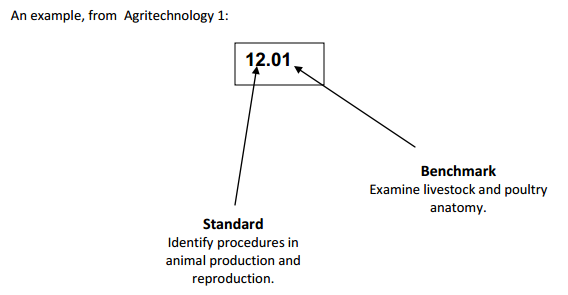 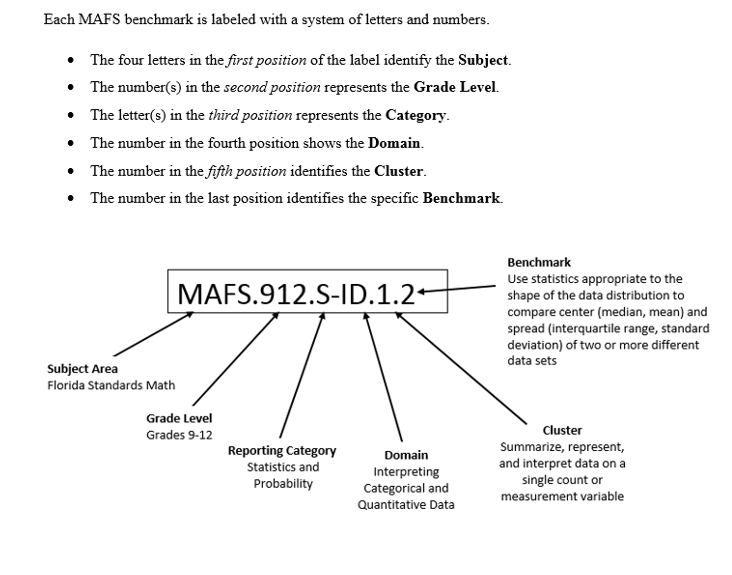 Definitions of Benchmark SpecificationsThe Individual Benchmark Specifications provides standard-specific guidance for assessment item development for CFAC item banks.  For each benchmark assessed, the following information is provided.II. Individual Benchmark SpecificationsCENTRAL FLORIDA ASSESSMENT COLLABORATIVEIndividual Test Item SpecificationsFoundations of Web Design2014Reporting Categoryis a grouping of related benchmarks that can be used to summarize and report achievement.Standardrefers to the standard statement presented in the Florida Standards.BenchmarkAlso Assessesrefers to the benchmark statement presented in the Florida Standards.  In some cases, two or more related benchmarks are grouped together because the assessment of one benchmark addresses another benchmark.  Such groupings are indicated in the Also Assesses statement.refers to the benchmarks that are closely related to the benchmark (see description above)Item TypesCognitiveComplexityare used to assess the benchmark or group of benchmark.ideal level at which item should be assessed.Benchmark Clarificationsexplain how achievement of the benchmark will be demonstrated by students.  In other words, the clarification statements explain what the student will do when responding to questions.Content Limitsdefine the range of content knowledge and that should be assessed in the items for the benchmark.Stimulus Attributesdefine the types of stimulus materials that should be used in the items, including the appropriate use of graphic materials and item context or content.Response AttributesContent Focusdefine the characteristics of the answers that a student must choose or provide.defines the content measured by each test item.  Content focus addresses the broad content and skills associated with the examples found in the standards, benchmarks, or benchmark clarifications. Sample Itemsare provided for each type of question assessed.  The correct answer for all sample items is provided. Benchmark Number4.02Standard4.0  Demonstrate proficiency in website planning and the design process.BenchmarkDiscuss the importance of information architecture to web design and development.Also AssessesNot ApplicableKnowledge/Performance/ BothKnowledgeItem TypesSelected ResponseCognitive Complexity Low, ModerateBenchmark ClarificationsStudents will be able to understand and discuss the art and science of organizing and labeling websites to support usability and functionality.Content LimitsNone SpecifiedStimulus AttributesQuestions could include images, diagrams, code segments and screenshots if needed.Response AttributesNone SpecifiedContent FocusContent will focus on the following terminology:  classification schemes, hierarchical arrangement, front end, back end, users, interface, metadata, content management top-down approach, bottom-up approach, inherited hierarchy, class hierarchy, faceted classification, taxonomic analysis, technology design, mental model, implementation model, User Centered Design, System Centered Design, and Contextual Design,  etc. Sample ItemWhat is the role of information architecture in web design and development?categorize the coding increase the website trafficorganize the website to support usabilityprocess in which files are organized on the serverCorrect Answer: CBenchmark Number4.05Standard4.0  Demonstrate proficiency in website planning and the design process. BenchmarkIdentify stages in the web design process and describe the activities comprising each stage.Also AssessesNot ApplicableKnowledge/Performance/ BothKnowledgeItem TypesSelected Response Cognitive Complexity Low, ModerateBenchmark ClarificationsStudents will be able to identify and describe activities completed at each stage of the web design process.Content LimitsNoneStimulus AttributesQuestions could include images, diagrams, code segments and screenshots if needed.Response AttributesNone SpecifiedContent FocusSpecific Phases of Web Design could include:  information gathering, planning, designing, developing, testing/delivery, and maintenance.  Content could include definitions of each specific phase along with the activities involved with each phase.Sample ItemWhich of the following steps should be completed at the beginning of the web design process?create storyboard/wireframe establish a budget and timelineidentify client goals and target audiencestart the developing phase of the website Correct Answer: CBenchmark Number4.06Standard4.0  Demonstrate proficiency in website planning and the design process.BenchmarkDefine the site structure by creating a content map, storyboard, and associated wireframes.Also AssessesNot ApplicableKnowledge/Performance/ BothKnowledgeItem TypesSelected Response, Extended Response Cognitive Complexity Low, ModerateBenchmark ClarificationsStudents will be able understand and explain the site structure of website using content maps, storyboards, and wireframes.Content LimitsThe portfolio question should have students plan an informational site completed in the portfolio question for Benchmark 15.1.Stimulus AttributesQuestions could include images, diagrams, code segments and screenshots if needed.Response AttributesNone SpecifiedContent FocusWeb Design Site Structure includes the following key steps:  content outline, site diagram, page description diagrams and wireframes.  Test questions could also focus on terms found within each phase including:  content maps, storyboard, wireframes.Sample ItemWhich of the following items would be the best mockup to show a client for approval prior to building the website that shows organization of text and visual content?content mapsite structurestoryboardwireframeCorrect Answer:  CBenchmark Number4.08Standard4.0  Demonstrate proficiency in website planning and the design process.BenchmarkDiscuss the legal and ethical issues related to web design.Also AssessesNot ApplicableKnowledge/Performance/ BothKnowledgeItem TypesSelected Response Cognitive Complexity Low, ModerateBenchmark ClarificationsStudents will be able to discuss and analyze legal and ethical situations that will arise in the web design process.Content LimitsQuestions should be limited to Copyright laws in web design.Stimulus AttributesQuestions could include images, diagrams, code segments and screenshots if needed.Response AttributesNone SpecifiedContent FocusContent will focus on different legal issues that could include:  international standard for web accessibility, cybercrime, copyright, piracy, hot linking, fraud and identify theft, phishing scams, privacy, etc.Sample ItemAt what point does a photograph become copyrighted?when the photographer takes the picturewhen the photographer publishes the imagewhen the photographer applies for the copyrightwhen the photographer sells the photograph rightsCorrect Answer: A
Benchmark Number4.09Standard4.0  Demonstrate proficiency in website planning and the design process. BenchmarkDescribe accessibility and its implications on web design.Also Assesses14.04 Demonstrate knowledge of accessibility problems and solutionsKnowledge/Performance/ BothKnowledgeItem TypesSelected Response Cognitive Complexity Low, ModerateBenchmark ClarificationsStudents will be able to describe accessibility and its implications on web design.  The students will be able to describe what needs to be done to make a website accessible.Content LimitsNone SpecifiedStimulus AttributesQuestions could include images, diagrams, code segments and screenshots if needed.Response AttributesNone SpecifiedContent FocusTerms and concepts that could be included in test items:  Web Accessibility Initiative (WAI), UN Convention on the Rights of Persons with Disabilities, alt text, clear navigation, proper uses of color, alternatives for audio/visual content, etc.Sample ItemWhat standards have been adopted by many countries pertaining to web accessibility?Accessibility of Web Content (AWC)Americans with Disabilities Act (ADA)Web Content Accessibility Guidelines (WCAG)World Wide Web Consortium (W3C)Correct Answer: A Benchmark Number5.01  Standard5.0  Develop markup language structures. BenchmarkDefine common markup languages and their usage.Also Assesses5.04Knowledge/Performance/ BothKnowledgeItem TypesSelected Response Cognitive Complexity Low, ModerateBenchmark ClarificationsStudents will be able to define and understand uses for common markup languages.Content LimitsQuestions should be limited HTML, XML, and XHTML and can include questions about the markup language DTD.Stimulus AttributesQuestions could include images, diagrams, code segments and screenshots if needed.Response AttributesNone SpecifiedContent FocusTest items can include questions about the following markup languages:  HTML 5, XML, XHTML, and DTD.  Content could also focus on the actual instructions derived from common tags. Sample ItemWhat it the most current version of HTML?HTML4HTML4.01HTML5HTML 6Correct Answer: CBenchmark Number6.01Standard6.0  Create basic webpages BenchmarkCreate basic webpage structures using common markup elements and attributes.Also AssessesNot ApplicableKnowledge/Performance/ BothPerformanceItem TypesPerformance Task Cognitive Complexity ModerateBenchmark ClarificationsStudents will understand which tools to use when creating basic web page structures.  (i.e. common markup elements and attributes).Content LimitsTasks should be limited to the structure and basic html tags to add content to an HTML page.Stimulus AttributesQuestions will give students a topic to create a website about.  The topic should be informational.   Content and images should be supplied. All tags needing to be used must be supported in HTML5 and XHTML.Response AttributesXHTML or HTML5 can be used.Content FocusContent should only focus on specific elements from the following markup languages:  HTML 5, XML, XHTML, and DTD.  Questions could also focus on usage, types, and outcome of specific markup elements and attributes.  Types of elements could also be used:  empty elements and paired elements. Sample ItemCreate Three HTML pages on the given topic using structure tags (including page title), heading tags, paragraph tags, line breaks, and appropriate attributes.  Rubric:
This standard should be used in conjunction with the the Portfolio Assessments in Benchmarks 6.01, 6.02, 6.03, 6.04, 7.03, 7.05, 8.04, 9.01, 11.07, 1.10,  and 14.02 to create a website on a given topic.  Each benchmark will add to the website.Sample ItemCreate Three HTML pages on the given topic using structure tags (including page title), heading tags, paragraph tags, line breaks, and appropriate attributes.  Rubric:
This standard should be used in conjunction with the the Portfolio Assessments in Benchmarks 6.01, 6.02, 6.03, 6.04, 7.03, 7.05, 8.04, 9.01, 11.07, 1.10,  and 14.02 to create a website on a given topic.  Each benchmark will add to the website.Benchmark NumberBenchmark Number6.02StandardStandard6.0  Create basic webpages.BenchmarkBenchmarkIncorporate list structures in a webpage (i.e., ordered, unordered, definition, nested).Also AssessesAlso AssessesNot ApplicableKnowledge/Performance/ BothKnowledge/Performance/ BothPerformanceItem TypesItem TypesPerformance Task Cognitive Complexity  Cognitive Complexity ModerateBenchmark ClarificationsBenchmark ClarificationsStudents will understand how to use list structures in a website.  They will make decisions on the best list type for the situation.Content LimitsContent LimitsThe question should assess the knowledge of incorporating the correct type of list into the HTML page.  The question should include a requirement of adding a list attribute.Stimulus AttributesStimulus AttributesA list of items that contain to the topic of the website should be given to students.  The lists should not be of a specific type so students can evaluate the best list type for the situation. All tags needing to be used must be supported in HTML5 and XHTML.Response AttributesResponse AttributesXHTML or HTML5 can be usedContent FocusContent FocusThe content of the question will focus on:  list types (ordered, unordered, definition, and nested), reversed, starting number, and type.Sample ItemAdd an ordered list, unordered list and a nested or definition list in your website.  Use a list attribute in one of the listsRubric:This standard should be used in conjunction with the the Portfolio Assessments in Benchmarks 6.01, 6.02, 6.03, 6.04, 7.03, 7.05, 8.04, 9.01, 11.07, 1.10,  and 14.02 to create a website on a given topic.  Each benchmark will add to the website.Sample ItemAdd an ordered list, unordered list and a nested or definition list in your website.  Use a list attribute in one of the listsRubric:This standard should be used in conjunction with the the Portfolio Assessments in Benchmarks 6.01, 6.02, 6.03, 6.04, 7.03, 7.05, 8.04, 9.01, 11.07, 1.10,  and 14.02 to create a website on a given topic.  Each benchmark will add to the website.Sample ItemAdd an ordered list, unordered list and a nested or definition list in your website.  Use a list attribute in one of the listsRubric:This standard should be used in conjunction with the the Portfolio Assessments in Benchmarks 6.01, 6.02, 6.03, 6.04, 7.03, 7.05, 8.04, 9.01, 11.07, 1.10,  and 14.02 to create a website on a given topic.  Each benchmark will add to the website.Benchmark NumberBenchmark Number6.03StandardStandard6.0  Create basic webpages.BenchmarkBenchmarkIncorporate link structures in a webpage (i.e., external, internal, email).Also AssessesAlso AssessesNot ApplicableKnowledge/Performance/ BothKnowledge/Performance/ BothPerformanceItem TypesItem TypesPerformance Task Cognitive Complexity  Cognitive Complexity ModerateBenchmark ClarificationsBenchmark ClarificationsStudents will understand how to incorporate link structures in a webpage (i.e., external, internal, email).  They will also be able to write the actual HTML code required to activate the specific links within a web page.Content LimitsContent LimitsQuestions should assess the insertion and use of external, internal, email, and anchor links.  Students are not required to create a graphical navigation bar.Stimulus AttributesStimulus AttributesInternal links must require all pages of the website be linked together.  Websites and email addresses should be given for external and email links. A link to go to the top of the page should be used as a link to the anchor. All tags needing to be used must be supported in HTML5 and XHTML.Response AttributesResponse AttributesXHTML or HTML5 can be used.Content FocusContent FocusContent focus could include the actual HTML code required to activate specific links within a web page (external, internal, email).  Terms could include:  links, anchors, bookmarks, HREF, etc.Sample ItemCreate navigational links on the home page with internal links to all three pages.  You must also include three external links that open in a new tab or window, an email link, and a link to an anchor within a page of your website.Rubric:This standard should be used in conjunction with the the Portfolio Assessments in Benchmarks 6.01, 6.02, 6.03, 6.04, 7.03, 7.05, 8.04, 9.01, 11.07, 1.10,  and 14.02 to create a website on a given topic.  Each benchmark will add to the website.Sample ItemCreate navigational links on the home page with internal links to all three pages.  You must also include three external links that open in a new tab or window, an email link, and a link to an anchor within a page of your website.Rubric:This standard should be used in conjunction with the the Portfolio Assessments in Benchmarks 6.01, 6.02, 6.03, 6.04, 7.03, 7.05, 8.04, 9.01, 11.07, 1.10,  and 14.02 to create a website on a given topic.  Each benchmark will add to the website.Sample ItemCreate navigational links on the home page with internal links to all three pages.  You must also include three external links that open in a new tab or window, an email link, and a link to an anchor within a page of your website.Rubric:This standard should be used in conjunction with the the Portfolio Assessments in Benchmarks 6.01, 6.02, 6.03, 6.04, 7.03, 7.05, 8.04, 9.01, 11.07, 1.10,  and 14.02 to create a website on a given topic.  Each benchmark will add to the website.Benchmark Number6.046.04Standard6.0  Create basic webpages 6.0  Create basic webpages BenchmarkResearch and incorporate web color usage principles in a webpage.Research and incorporate web color usage principles in a webpage.Also AssessesNot ApplicableNot ApplicableKnowledge/Performance/ BothKnowledgeKnowledgeItem TypesSelected ResponseSelected Response Cognitive Complexity Low, ModerateLow, ModerateBenchmark ClarificationsStudents will be able to research and understand web color usage principles in a webpage and understand how to incorporate the colors in a website Students will be able to research and understand web color usage principles in a webpage and understand how to incorporate the colors in a website Content LimitsNone SpecifiedNone SpecifiedStimulus AttributesQuestions could include images, diagrams, code segments and screenshots if needed.Questions could include images, diagrams, code segments and screenshots if needed.Response AttributesNone SpecifiedNone SpecifiedContent FocusContent could focus on purpose and usage of color within web pages.  The questions could also focus on actual Color Hex Values.  Concepts could include:  color theory, primary colors, secondary colors, complimentary colors, analogous colors, color symbolism, white space, hue, saturation, tints, shades, color contrast, “lead” color, “accent” color, etc.Content could focus on purpose and usage of color within web pages.  The questions could also focus on actual Color Hex Values.  Concepts could include:  color theory, primary colors, secondary colors, complimentary colors, analogous colors, color symbolism, white space, hue, saturation, tints, shades, color contrast, “lead” color, “accent” color, etc.Sample ItemWhich of the following Color Hex Values is green?#000000#009900#6600FF#FF0000Correct Answer: BWhich of the following Color Hex Values is green?#000000#009900#6600FF#FF0000Correct Answer: BBenchmark Number7.03Standard7.0  Incorporate images and graphical formatting on a webpage BenchmarkIncorporate graphics into a webpage design.Also AssessesNot ApplicableKnowledge/Performance/ BothPerformanceItem TypesPerformance Task Cognitive Complexity ModerateBenchmark ClarificationsStudents will be able to demonstrate their knowledge of when, why and how to utilize graphics into a webpage design.Content LimitsThis question is limited to all HTML tags and attributes for images. Stimulus AttributesImages are supplied that pertain to topic of the website.  All tags needing to be used must be supported in HTML5 and XHTML.Response AttributesXHTML or HTML5 can be used.Content FocusContent could focus on technical uses of graphics as well as psychological use.  Terms could include:  alignment, copyright, trademark, color, load time, file type, file size, file compression, upload, embedded images, HTML images, web gallery,  image source, image links, background images, resizing images, using image “alt” attributes, etc. Sample Item Insert a banner and an additional image on each page.  Use the alternate text, width, height, and class attributes (for alignment later) in the image tags.Rubric:This standard should be used in conjunction with the the Portfolio Assessments in Benchmarks 6.01, 6.02, 6.03, 6.04, 7.03, 7.05, 8.04, 9.01, 11.07, 1.10,  and 14.02 to create a website on a given topic.  Each benchmark will add to the website.Sample Item Insert a banner and an additional image on each page.  Use the alternate text, width, height, and class attributes (for alignment later) in the image tags.Rubric:This standard should be used in conjunction with the the Portfolio Assessments in Benchmarks 6.01, 6.02, 6.03, 6.04, 7.03, 7.05, 8.04, 9.01, 11.07, 1.10,  and 14.02 to create a website on a given topic.  Each benchmark will add to the website.Benchmark Number7.05  Standard7.0  Incorporate images and graphical formatting on a webpage BenchmarkOptimize images and graphics for use in a webpageAlso AssessesNot ApplicableKnowledge/Performance/ BothKnowledgeItem TypesSelected Response Cognitive Complexity Low, ModerateBenchmark ClarificationsStudents will understand the differences of file types to use when incorporating graphics into a webpage design.  They will also know the laws, ethics that need to be followed when using graphics and images.Content LimitsThe question is limited to items that prepare and optimize images for web use.Stimulus AttributesQuestions could include images, diagrams, code segments and screenshots if needed.Response AttributesXHTML or HTML5 can be used.Content FocusContent will focus on optimizing images/graphics for webpages.  Terms could include:  load time, file type, file size, file compression, upload, image links, background images, resizing images, using image “alt” attributes, etc.Sample ItemWhich of the following file formats would be best for a logo that includes solid colors?gifjpgpngtiffCorrect Answer: A Benchmark Number8.02Standard8.0   Create a basic table structure BenchmarkDiscuss the advantages and disadvantages of incorporating tables in a webpage design.Also AssessesNot ApplicableKnowledge/Performance/ BothKnowledgeItem TypesSelected Response Cognitive Complexity Low, ModerateBenchmark ClarificationsStudents will be able to discuss the advantages and disadvantages of tables in given situations.Content LimitsNone SpecifiedStimulus AttributesQuestions could include images, diagrams, code segments and screenshots if needed.Response AttributesNone SpecifiedContent FocusFocus can include the advantages of HTML tables, standard table tags and associated attributes, and actual purpose and implementation of adding tables in HTML documents.Sample ItemIn which of the following situations should an HTML table be used?I.   display data on a web pageII.  create columns in a web pageIII. design the page layout for a websiteI onlyIII onlyII and IIII, II, and IIICorrect Answer: A Benchmark Number8.04Standard8.0   Create a basic table structure BenchmarkCreate accessible tables using standard table elements and attributes.Also AssessesNot ApplicableKnowledge/Performance/ BothPerformanceItem TypesPerformance Task Cognitive Complexity ModerateBenchmark ClarificationsStudents will understand how to create accessible tables using standard table elements and attributes.  Knowledge of table attributes including cell alignment, table width, borders, cell padding, and cell spacing.Content LimitsAll HTML and attributes pertaining to tables can be testedStimulus AttributesQuestions could include images of the table students are asked to create. All tags needing to be used must be supported in HTML5 and XHTML.Response AttributesXHTML or HTML5 can be usedContent FocusFocus will include standard table tags, elements, and associated attributes. Content could also include:  creating tables, using cells, columns, and row attributes (cell alignment, table width, borders, cell padding, and cell spacing.)Sample ItemCreate a table in one of the webpages.  The table should include a minimum of 5 rows and 2 columns using the table head and body grouping tags.  Merge the Top row and make it a table header.  Rubric:This standard should be used in conjunction with the the Portfolio Assessments in Benchmarks 6.01, 6.02, 6.03, 6.04, 7.03, 7.05, 8.04, 9.01, 11.07, 1.10,  and 14.02 to create a website on a given topic.  Each benchmark will add to the website.Sample ItemCreate a table in one of the webpages.  The table should include a minimum of 5 rows and 2 columns using the table head and body grouping tags.  Merge the Top row and make it a table header.  Rubric:This standard should be used in conjunction with the the Portfolio Assessments in Benchmarks 6.01, 6.02, 6.03, 6.04, 7.03, 7.05, 8.04, 9.01, 11.07, 1.10,  and 14.02 to create a website on a given topic.  Each benchmark will add to the website.Benchmark Number9.01Standard9.0  Incorporate form structures in a webpage BenchmarkCreate an accessible form using common elements, including form, field set, legend, text area, select, option, button, and input (radio, checkbox, submit, reset, image, password, hidden). Also AssessesNot ApplicableKnowledge/Performance/ BothPerformanceItem TypesPerformance Task Cognitive Complexity ModerateBenchmark ClarificationsStudents will understand how to create an accessible form using common elements, including form, field set, legend, text area, select, option, button, and input (radio, checkbox, submit, reset, image, password, hidden). Content LimitsQuestions must be limited to creating an HTML form.  Processing a form should not be assessed in this class.Stimulus AttributesQuestions could include an image of the form students are to create with HTML.  Tags needing to be used must be supported in HTML5 and XHTML.Response AttributesXHTML or HTML5 can be used.Content FocusContent focus will include the following form elements:  text area, text input fields (text fields, password field, hidden fields), input fields (check boxes, radio buttons, text boxes), menus (pull-down menus, scrolling menus), action buttons (image buttons, reset buttons, submit buttons), labels, field sets, and legends. Sample ItemCreate a contact form on a page of the site.  The form should have a text field, text area, radio button or check box, and a reset and submit button.Rubric:This standard should be used in conjunction with the the Portfolio Assessments in Benchmarks 6.01, 6.02, 6.03, 6.04, 7.03, 7.05, 8.04, 9.01, 11.07, 1.10,  and 14.02 to create a website on a given topic.  Each benchmark will add to the website.Benchmark Number11.01Standard11.0  Use Cascading Style Sheets (CSS).   BenchmarkDefine CSS and describe its importance in web design.Also AssessesNot ApplicableKnowledge/Performance/ BothKnowledgeItem TypesSelected Response Cognitive Complexity Low, ModerateBenchmark ClarificationsStudents will be able to define  and explain the use of CSS to design a websiteContent LimitsQuestions should be limited to basic CSS and should not include CSS used for layout or positioning.Stimulus AttributesQuestions could include images, diagrams, code segments and screenshots if needed.Response AttributesResponses should use styles that are not new to CSS3.Content FocusContent will focus on how CSS affects the entire mood and tone of a website. Concepts can include:  quick updates, quick changes to entire site.  Terms can include the 60 different properties in CSS Level 1 (i.e.  background, border, color, display, font, list style, margins, text alignment, white-space, etc.)Sample ItemWhich of the following is not controlled by CSS in web design?add block quotes to textchange the appearance of textcreate a menu bar rollover effectdesign the layout and position of element on the pageCorrect Answer: A Benchmark Number11.06Standard11.0  Use Cascading Style Sheets (CSS).BenchmarkExplain how inheritance and specificity affect CSS rule conflicts.Also AssessesNot ApplicableKnowledge/Performance/ BothKnowledgeItem TypesSelected Response Cognitive Complexity Low, ModerateBenchmark ClarificationsStudents will be able to explain how inheritance and specificity affect CSS rule conflicts and will help create clean, maintainable and flexible style sheet.Content LimitsNone SpecifiedStimulus AttributesQuestions could include images, diagrams, code segments and screenshots if needed.Response AttributesNone SpecifiedContent FocusConcepts will include:  CSS rules, elements, selectors, hierarchy, given selectors (inline styles, IDs, classes, attributes, and elements), equal value rule, unequal specificity value, last rule overrides conflicting rules, universal selector, inherited selectors, and CSS Specificity Calculator.Sample ItemAn h2 tag has an embedded style changing it to red, an inline style changing it to blue, and an external style changing it to yellow.  What color would the h2 text be displayed?blackblueredyellowCorrect Answer: B Benchmark Number11.07Standard11.0  Use Cascading Style Sheets (CSS).   BenchmarkUse inline styles, embedded style sheets, and external style sheets.Also Assesses11.05 Recognize and use element selectors, ID selectors, class selectors, pseudo-class selectors, and descendant selectors.11.10 Apply basic CSS properties (background, border, clear, color, float, font, height, line-height, list-style, margin, overflow, padding, position, text-align, text-indent, width, z-index, padding).Knowledge/Performance/ BothPerformanceItem TypesPerformance Task Cognitive Complexity ModerateBenchmark ClarificationsStudents will understand when to use the different types of CSS Style Sheets.  Students will also understand the mechanics needed when creating CSS Style Sheets and where to define each type of style declarations which could include inline styles, embedded style sheets, and external style sheets.Students will be able to understand how to apply basic CSS properties (background, border, clear, color, float, font, height, line-height, list-style, margin, overflow, padding, position, text-align, text-indent, width, z-index) Content LimitsQuestions will not require students to import CSS.  Students will need to understand how to link external CSS to an HTML page.  Students will be required to use different selectors and apply basic CSS properties.Stimulus AttributesQuestions will ask students to change the appearance of a webpage by adding CSS. Response AttributesNone SpecifiedContent FocusContent could focus on the following types of CSS Style Sheets:  inline styles, embedded style, and external style sheets.  Specific terms could include:  CSS style declaration, definition, place, HTML, page elements, links, etc.Sample ItemUse inline, embedded, and external styles to:add a background color to each pageleft or right align each imagechange the font, and color of paragraphsmake the color of links change when the mouse is over the link.Rubric:This standard should be used in conjunction with the the Portfolio Assessments in Benchmarks 6.01, 6.02, 6.03, 6.04, 7.03, 7.05, 8.04, 9.01, 11.07, 1.10,  and 14.02 to create a website on a given topic.  Each benchmark will add to the websiteSample ItemUse inline, embedded, and external styles to:add a background color to each pageleft or right align each imagechange the font, and color of paragraphsmake the color of links change when the mouse is over the link.Rubric:This standard should be used in conjunction with the the Portfolio Assessments in Benchmarks 6.01, 6.02, 6.03, 6.04, 7.03, 7.05, 8.04, 9.01, 11.07, 1.10,  and 14.02 to create a website on a given topic.  Each benchmark will add to the websiteBenchmark Number13.04Standard13.0  Describe the process for publishing a website.BenchmarkDescribe the various means for uploading website files (e.g., FTP, web-based tools).Also AssessesNot ApplicableKnowledge/Performance/ BothKnowledgeItem TypesSelected ResponseCognitive Complexity Low, ModerateBenchmark ClarificationsStudents will be able to describe and explain the steps required to upload a website to a server.Content LimitsNone SpecifiedStimulus AttributesQuestions could include images, diagrams, code segments, and screenshots if needed.Response AttributesNone SpecifiedContent FocusTopics for the exam could include:  FTP application, FTP clients, FTP transfer program, FTP upload program, URL, web address, host name, Domain Name, IP Address, username, password, public_html folder, website hosting source.Sample ItemWhen you FTP files to make your site live, where are you sending the files?local folderlocal serverremote servertesting serverCorrect Answer: C Benchmark Number14.02Standard14.0  Describe how website performance is monitored and analyzed.BenchmarkUse webpage validation tools.Also AssessesNot ApplicableKnowledge/Performance/ BothPerformanceItem TypesPerformance Task Cognitive Complexity ModerateBenchmark ClarificationsStudents will be able to understand how to use webpage validation tools.  They will also have knowledge of different validators and sources for these tools (i.e. W3C Markup Validation Service, W3C Feed Validation Service, CSS validator, HTML Validator Pro, etc.)Content LimitsStudents will only need to Validate HTML and CSS.Stimulus AttributesQuestions will require students to validate and fix their code.Response AttributesStudents will need to provide screenshots of the original validation of their pages and final validation to show any errors were fixed.  Content FocusExam questions could utilize the following concepts and terms:  W3C Validator, CSS validator, checklink, feed, mobile checker, unicorn, HTML validator, Dr. Watson’s site validation check, XML well checker and validator, robots checker, URL checker, Web page reports, Web accessibility checker,  and color contrast.Sample ItemUse a HTML and CSS validator to ensure each page is compliant to W3C standards.Rubric:This standard should be used in conjunction with the the Portfolio Assessments in Benchmarks 6.01, 6.02, 6.03, 6.04, 7.03, 7.05, 8.04, 9.01, 11.07, 1.10,  and 14.02 to create a website on a given topic.  Each benchmark will add to the websiteSample ItemUse a HTML and CSS validator to ensure each page is compliant to W3C standards.Rubric:This standard should be used in conjunction with the the Portfolio Assessments in Benchmarks 6.01, 6.02, 6.03, 6.04, 7.03, 7.05, 8.04, 9.01, 11.07, 1.10,  and 14.02 to create a website on a given topic.  Each benchmark will add to the websiteBenchmark Number14.03StandardDescribe how website performance is monitored and analyzed.  ̶BenchmarkDescribe website performance metrics (e.g., visits, time-on-page, time-on-site) and discuss their design implications.Also AssessesNot ApplicableKnowledge/Performance/ BothKnowledgeItem TypesSelected ResponseCognitive Complexity ModerateBenchmark ClarificationsStudents will be able to describe website performance metrics (e.g., visits, time-on-page, time-on-site) and discuss their design implications.Content LimitsNone SpecifiedStimulus AttributesQuestions could include images, diagrams, code segments and screenshots if needed.Response AttributesNone SpecifiedContent FocusTest questions will include many different types of KPI (key performance indicators).  The specific terminology could include:  measures, objectives, web metrics, web analytics, visits, time on page, conversion rate, average order value, days visited, visitor loyalty, visitor bounce rate, task completion rate, share of search, perceived system performance, perceived user experience, system performance, response time, latency, users, hits & errors)Sample ItemA company wants to increase the number of customers who visit its site.  After implementing its marketing strategy, which performance metric would it monitor to find out how successful its marketing strategy was?salestrafficunique visitors  visits  Correct Answer:  CBenchmark Number15.01Standard15.0  Create an informational website.BenchmarkUse GUI (Graphical User Interface) web authoring software to create a multi-page informational website.Also AssessesNot Applicable Knowledge/Performance/ BothPerformanceItem TypesPerformance TaskCognitive Complexity ModerateBenchmark ClarificationsStudents will be able to recognize different types of WYSIWYG software programs and understand how to use GUI web authoring software to create a multi-page informational website.  This will include specific tools and options within the web authoring program.  The software will be dependent on the individual school or county.Content LimitsNone SpecifiedStimulus AttributesQuestions will ask students to use web authoring software to create a 5 page informational website.Response AttributesNone SpecifiedContent FocusContent will focus on the following topics:  WYSIWYG web authoring software, GUI web authoring software, graphical hierarchy, interface design, browser, cache/caching, CSS Framework, embedded style, external style sheet, fixed width layout, fluid layout, static pages, dynamic pages, HTTP, image map, inheritance, inline style, landing page, liquid layout, navigation, plug-in, usability and web standards.Sample ItemUse a GUI Editor to create a five page informational website. The website must include a navigation bar, external links, content, images, lists, tables, and CSS.  Rubric:This standard should be used in conjunction with the the Portfolio Assessments in Benchmarks 6.01, 6.02, 6.03, 6.04, 7.03, 7.05, 8.04, 9.01, 11.07, 1.10,  and 14.02 to create a website on a given topic.  Each benchmark will add to the websiteBenchmark Number17.01Standard17.0  Demonstrate mathematics knowledge and skills.BenchmarkDemonstrate knowledge of arithmetic operations.Also Assesses17.02 Knowledge/Performance/ BothKnowledgeItem TypesSelected Response Cognitive Complexity Low, ModerateBenchmark ClarificationsStudents will be able to use basic math to design elements of a webpage.Content LimitsAssess math related to web design.Stimulus AttributesNone SpecifiedResponse AttributesNone SpecifiedContent FocusCommon mathematical terms and functions that could be addressed in the exams include calculation, multiply, percentage, polls, columns.Sample ItemIn the process of developing a web page, the designer has decided that they will need to develop a table.  The table will consist of three rows and five columns.  How many cells are in the table?35815Correct Answer: D